Bromsgrove Lions Club 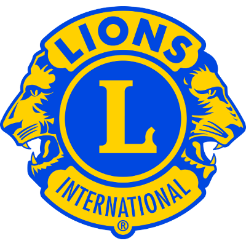 Inclusive Swimming EventEVENT INFORMATION PACK & REGISTRATIONLOCATION:	               Bromsgrove Leisure Centre,                                          School Drive, Bromsgrove B60 1AYDATE:		           Saturday 5th October 2019RACES:		   	 5.30pm – 7.30pm (approx.)PARTICIPATION FEE FREE(FEE HAS BEEN WAIVED AS PART OF THE LIONS SPONSORSHIP) Swimmers Age 6 and over  ENTER ONLINE @ http://swimprojects.co.uk/bromsgrove-inclusive-swimming-competition-2019/OR REGISTRATION FORMS CAN BE EMAILED TO:swimprojects@virginmedia.com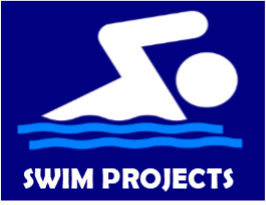 www.swimprojects.co.uk For more details call:  Dave White on 0774 677 9293NO ENTRIES WILL BE ACCEPTED AFTER: Thursday 3rd October 2019Bromsgrove Lions Club Inclusive Swimming EventDetails & ConditionsThe competition activities are being organised and run by, Swim Projects, in association with Bromsgrove Lions Club and Everyone Active Bromsgrove Leisure CentreThis event is to provide swimmers with a Physical, Visual, Hearing and Intellectual (low IQ) Aged 6+, a taster of competition swimming with the opportunity to race over a short distance.PLEASE NOTE WE HAVE A LIMIT OF 40 SWIMMING PLACES AVAILABLE Warm up 5.30pm-5.45pm Races 5.50pm-7.30pm (approx.)Swimmers who take part in this event will be involved in a competition, they will have the opportunity to have-a-go at racing and hopefully experience the competitive buzz of people cheering them down the poolDuring the event swimmers will swim one per lane and race over 25m (one length)Those that require someone swimming alongside them may do soEach swimmer will be timed each time they swimThere will be an opportunity for each swimmer to race a maximum of four times, (subject to ability) backstroke/breaststroke/front crawl/ButterflyOnce the swimmers have completed their events, they are free to go, however they will need to be collected by parent/carers ensuring that the poolside helpers are aware they are going.Team staff during racesOther than parents/carers acting as accompanying swimmers in the pool, parents/carers, family and supporters will be able to spectate from the spectator area, swimmers will be guided to their races by a group of team staff.To be comfortable on poolside it is recommended that the swimmers have a spare towel and extra ‘T shirt’ to keep warm and dry while waiting for their racesRefreshments:There is a café in the reception area which overlooks the pool.Swimmers may want to bring a plastic drinks bottle of water/squash on poolside while they are competingBromsgrove Lions Club Inclusive Swimming EventPlease type or print clearly    Type of disability (please tick)IMPAIRMENT DETAILS_________________________________________________________ E.g. CP / HEMIPLEGIA (any other details we need to know)Please indicate your level of swimming abilityIf you have a time for any of the event’s, please enter them below	(don’t worry if you don’t have one)Swimmers may use aids and if required have an accompanying swimmer swimming alongside during any of these eventsIf your parent/carer will be swimming alongside you please tick here  If you would like an accompanying swimmer to be available for you please tick hereENTER ONLINE OR REGISTRATION FORMS CAN BE EMAILED TO:swimprojects@virginmedia.comNO ENTRIES WILL BE ACCEPTED AFTER: Thursday 3rd October 2019First NameSurnameDate of BirthSexMale/FemaleTel. HomeTel. MobileEmailMember of a Club?PhysicalVisualHearingIntellectual (low IQ)Swims using own aids (armbands etc.)Swims without use of aidsLevel 4 swimming lessons or aboveMember of a swimming club25m Backstroke25m Breaststroke25m Freestyle25m ButterflySignature:                                                                        Parent/Guardian Signature (if competitor under the age of 18):                                                     Date: 